ПРОЕКТО внесении изменений в  постановление администрации Добринского муниципального района Липецкой области от 09.09.2022 г. №880«Об утверждении Порядка предоставлениясубсидий юридическим лицам и индивидуальнымпредпринимателям на возмещение части затрат, направленных на создание условий для обеспеченияуслугами торговли и бытового обслуживаниянаселения Добринского муниципального районана 2023 год»На основании статьи 78 Бюджетного кодекса Российской Федерации от 31.07.1998 г. № 145 –ФЗ, постановления Правительства Российской Федерации № 1492 от 18.09.2020г. «Об общих требованиях к  нормативным правовым актам, муниципальным правовым актам, регулирующим предоставление субсидий, в том числе грантов в форме субсидий, юридическим лицам, индивидуальным предпринимателям, а также физическим лицам – производителям товаров, работ, услуг, и о признании утратившими силу некоторых актов правительства Российской  Федерации и отдельных положений некоторых актов правительства Российской Федерации», в соответствии с  подпрограммой «Развитие торговли Липецкой области» государственной программы Липецкой области «Развитие сельского хозяйства и регулирование рынков сельскохозяйственной продукции, сырья и продовольствия Липецкой области», утвержденной постановлением администрации Липецкой области от 28.10.2013 года № 485, постановлением  администрации Добринского муниципального района от 26.10.2018 г. № 846 «Об утверждении муниципальной программы «Создание условий для развития экономики Добринского муниципального района на 2019-2025 годы», решением Совета депутатов Добринского муниципального района Липецкой области № 188-рс от 20.12.2022г. «О районном бюджете на 2023 год и на плановый период 2024 и 2025 годов», руководствуясь Уставом Добринского муниципального района, администрация муниципального района ПОСТАНОВЛЯЕТ:      1. Внести изменения  в  постановление администрации Добринского муниципального района Липецкой области от 09.09.2022 г. №880 «Об утверждении Порядка предоставления субсидий юридическим лицам и индивидуальнымпредпринимателям на возмещение части затрат, направленных на создание условий для обеспечения услугами торговли и бытового обслуживания населения Добринского муниципального района на 2023 год» согласно приложению №1.2. Опубликовать настоящее постановление в районной газете «Добринские вести» и разместить на официальном сайте администрации муниципального района в сети Интернет. 3.Контроль за исполнением настоящего постановления возложить на заместителя главы администрации муниципального района - председателя комитета экономики и инвестиционной деятельности Демидову Г.М.Глава администрации Добринскогомуниципального района 		                                                 	А.Н.  ПасынковПриложение №1К ПРОЕКТУ  постановления администрации Добринского муниципального района от ______________  №  ____________Измененияв постановление администрации Добринского муниципального района Липецкой области от 09.09.2022 г. №880  «Об утверждении Порядка предоставлениясубсидий юридическим лицам и индивидуальным предпринимателям на возмещение части затрат, направленных на создание условий для обеспеченияуслугами торговли и бытового обслуживания населения Добринского муниципального района на 2023 год»1) Наименование постановления  от 09.09.2022 г. №880 изложить в новой редакции:«Об утверждении Порядка предоставления субсидий юридическим лицам и индивидуальным предпринимателям на возмещение части затрат, направленных на создание условий для обеспечения услугами торговли населения Добринского муниципального района на 2023 год»2)Наименование Порядка изложить в новой редакции:«ПОРЯДОКпредоставления субсидий юридическим лицам и индивидуальным предпринимателям на возмещение части затрат, направленных на создание условий для обеспечения услугами торговли населения Добринского муниципального района на 2023 год.»3) Раздел 1 «Общие положения» изложить в новой редакции:«1. Общие положения.1. Настоящий Порядок предоставления субсидий юридическим лицам и индивидуальным предпринимателям на возмещение части затрат, направленных на создание условий для обеспечения услугами торговли населения Добринского муниципального района на 2023 год (далее - Порядок) разработан в соответствии с пп. 18 п. 1 ст. 15 Федерального закона от 06.10.2003 N 131-ФЗ "Об общих принципах организации местного самоуправления в Российской Федерации", со статьей 78 "Бюджетного кодекса Российской Федерации" от 31.07.1998 N 145-ФЗ, руководствуясь постановлением Правительства Российской Федерации от 18.09.2020 N 1492 "Об общих требованиях к нормативным правовым актам, муниципальным правовым актам, регулирующим предоставление субсидий, в том числе грантов в форме субсидий, юридическим лицам, индивидуальным предпринимателям, а также физическим лицам - производителям товаров, работ, услуг, и о признании утратившими силу некоторых актов Правительства Российской Федерации и отдельных положений некоторых актов Правительства Российской Федерации", в целях реализации мероприятий, предусмотренных подпрограммой "Развитие торговли Липецкой области " государственной программы Липецкой области "Развитие сельского хозяйства и регулирование рынков сельскохозяйственной продукции, сырья и продовольствия Липецкой области", утвержденной постановлением администрации Липецкой области от 28 октября 2013 года N 485 (далее - государственная Программа), подпрограммой  ««Развитие потребительского рынка Добринского муниципального района» муниципальной  программы  «Создание условий для развития экономики Добринского муниципального района на 2019-2025 годы», утвержденной постановлением  администрации Добринского муниципального района от 26.10.2018 г. № 846  (далее – Программа)  и устанавливает:- общие положения по предоставлению субсидий юридическим лицам и индивидуальным предпринимателям на возмещение части затрат, направленных на создание условий для обеспечения услугами торговли населения Добринского муниципального района на 2023 год (далее - Субсидия);- порядок проведения отбора получателей субсидий для предоставления субсидий (далее - отбор);       - условия и порядок предоставления Субсидии;       - требований к отчетности;       - требования по осуществлению контроля за соблюдением условий, целей и        порядка предоставления Субсидии и ответственности за их нарушение.2.  В настоящем Порядке используются следующие понятия и термины:- отбор - процедура проверки заявителя на соответствие установленным требованиям;- заявитель - юридическое лицо или индивидуальный предприниматель, зарегистрированные в соответствии с законодательством Российской Федерации и осуществляющие деятельность на территории Добринского муниципального района, которые формируют и подают заявку на участие в отборе;- заявка - пакет документов, предоставляемый заявителем для участия в отборе;- участник отбора(претендент) - заявитель, допущенный к участию в отборе;- получатель субсидии - участник отбора, определенный по итогам проведенного отбора на получение субсидии;- комиссия - группа специалистов, которая принимает, регистрирует, рассматривает заявки и определяет получателей субсидии;- главный распорядитель бюджетных средств - Администрация Добринского муниципального района, до которой в соответствии с бюджетным законодательством Российской Федерации как получателя бюджетных средств доведены в установленном порядке лимиты бюджетных обязательств на предоставление субсидий на соответствующий финансовый год и плановый период;- договор - письменный документ о предоставлении субсидии между победителем отбора и главным распорядителем бюджетных средств, определяющий права и обязанности сторон, возникающие в связи с предоставлением субсидии3. Целью предоставления субсидии является создание условий для обеспечения услугами торговли населения Добринского муниципального района путем предоставления субсидии на возмещение части затрат, связанных с осуществлением торгового обслуживания в сельских населенных пунктах района.       3.1. Субсидия носит целевой характер и не может быть использована на иные цели.       4. Субсидии предоставляются главным распорядителем бюджетных средств - администрацией Добринского муниципального района. Субсидия предоставляется из бюджета Добринского муниципального района за счет средств бюджета Липецкой области и собственных средств районного бюджета на основании решения Совета депутатов Добринского муниципального района Липецкой области о местном бюджете на очередной финансовый год и плановый период в пределах утвержденных лимитов бюджетных обязательств. Уровень софинансирования бюджетом Липецкой области расходного обязательства муниципального образования на очередной финансовый год и плановый период устанавливается распоряжением администрации Липецкой области.         5. Субсидии предоставляются в целях возмещения части затрат Получателей субсидий, осуществляющих торговое обслуживание в сельских населенных пунктах района (за исключением административного центра Добринского муниципального района (далее – административного центра муниципального района)), направленных на:5.1  приобретение автомобильного топлива по фактическим ценам, но не выше средней цены, сложившейся в отчетном периоде на территории области, по данным территориального органа Федеральной службы государственной статистики по Липецкой области, для организации развозной торговли в сельских населенных пунктах, не имеющих стационарных торговых объектов и (или) имеющих стационарные торговые объекты, в которых радиус пешеходной доступности до стационарного торгового объекта превышает 2 километра (далее - автомобильное топливо);5.2. приобретение в текущем году грузового специализированного автотранспорта, не находившегося в эксплуатации, - автолавок (автомобилей, оборудованных для организации развозной торговли с них) (далее - специализированный автотранспорт);5.3 оплата холодной воды, горячей воды, электрической энергии, тепловой энергии, газа, печного отопления и отведения сточных вод, климатического оборудования, заработной платы продавца помещений стационарных торговых объектов, расположенных в сельских населенных пунктах с численностью проживающего населения не более 300 человек, (при условии наличия одного предприятия розничной торговли в населенном пункте) (далее - коммунальные услуги в населенных пунктах с численностью проживающего населения не более 300 человек);5.4. оплата холодной воды, горячей воды, электрической энергии, тепловой энергии, газа, печного отопления и отведения сточных вод, климатического оборудования, заработной платы продавца помещений стационарных торговых объектов, расположенных в сельских населенных пунктах с численностью проживающего населения от 301 до 500 человек, (при условии наличия одного предприятия розничной торговли в населенном пункте) (далее - коммунальные услуги в населенных пунктах с численностью проживающего населения от 301 до 500 человек);6. Результат предоставления субсидии:1) повышение качества и комфортности жизни населения посредством создания условий для полного удовлетворения спроса населения на потребительские товары и услуги в широком ассортименте по доступным ценам в пределах территориальной доступности, повышение оперативности и качества торгового сервиса;2) создание благоприятных условий для развития субъектов торговой деятельности района.Значение результатов предоставления субсидии устанавливаются в соглашениях.7. Субсидии на возмещение части затрат, связанных с приобретением автомобильного топлива, предоставляются Получателям субсидий по результатам отбора Получателей субсидий, проводимого главным распорядителем бюджетных средств.»;4) В пункте 9 раздела 2 «Порядок проведения отбора получателей субсидий для предоставления субсидий» слова « и бытовое» исключить;Цифры «2024» заменить на «2025»;5)  Пункт 10.2 раздела 2 «Порядок проведения отбора получателей субсидий для предоставления субсидий» исключить;6)В абзаце 2 пункта 14.1 раздела 2 слова «и (или) бытовое» исключить;7) В абзаце  3 пункта 14.1 раздела 2 слова «маршруты сбора и доставки заказов сельского населения при оказании бытовых услуг;» исключить;8) в абзаце 4 пункта 14.1 раздела 2 слова «и бытовых услуг» исключить, цифру «5» исключить; 9) абзац 5 пункта 14.1 раздела 2 исключить;10) абзац 7 пункта 22 раздела 2  исключить;11) раздел 3  «Условия и порядок предоставления субсидии» изложить в новой редакции:«3. Условия и порядок предоставления субсидии.Субсидии, указанные в подпункте 5.1 пункта 5 настоящего Порядка, предоставляется хозяйствующим субъектам, признанным в установленном порядке победителями в отборе получателей субсидий. Субсидии, указанные в подпунктах 5.2 , 5.3  и 5.4 пункта 5, предоставляются на заявительной основе.          27. Для получения субсидий по направлениям подпунктов 5.1 и 5.2 пункта 5 Получатели субсидии подают главному распорядителю бюджетных средств в следующие сроки: за период с 1 января по 31 марта 2023 года – не позднее 10 апреля 2023 года, с 1 апреля по 30 июня 2023 года – не позднее 10 июля 2023 года, с 1 июля по 30 сентября 2023 года – не позднее 10 октября 2023 года, с 1 октября по 15 декабря 2023 года – не позднее 19 декабря 2023 года заявку на предоставление субсидий;Для получения субсидий по направлениям подпунктов 5.3 и 5.4 пункта 5 Получатели субсидии подают главному распорядителю бюджетных средств в следующие сроки: за период с 1 января по 30 июня  2023 года – не позднее 10 июля 2023 года,  с 1 июля по 30 сентября 2023 года – не позднее 10 октября 2023 года, с 1 октября по 31 декабря 2023 года – не позднее 19 декабря 2023 года заявку на предоставление субсидий.          Заявка на получение субсидии вместе с пакетом документов представляется лично Претендентом (его представителем) либо посредством почтового отправления (с уведомлением), либо в личном кабинете в электронной форме с использованием Цифровой платформы МСП.28. Для формирования предложений о предоставлении субсидий на возмещение части затрат, Получатели субсидии представляют главному распорядителю бюджетных средств по направлениям субсидирования, указанным в пункте 5 настоящего Порядка следующие документы:28.1 На возмещение части затрат, связанных с приобретением автомобильного топлива: - заявка о предоставлении субсидии с указанием полного наименования предприятия (организации) или индивидуального предпринимателя (ФИО), банковских реквизитов, юридического и фактического адресов, контактных телефонов (приложение 5);- маршруты завоза товаров народного потребления в населенные пункты, не имеющие стационарной сети, и (или) имеющих стационарные предприятия, в которых  радиус пешеходной доступности до стационарного предприятия превышает 2 километра, - справку о приобретении автомобильного топлива или документы, подтверждающие его приобретение;-  справку о нормах расхода автомобильного топлива;- приказ руководителя предприятия о применяемых нормах автомобильного топлива в зимний и летний периоды;- справки, заверенные главами сельских поселений, об осуществлении торгового обслуживания сельского населения;- справку о среднемесячной заработной плате получателей субсидий за  период с начала года по месяц, предшествующий дате подачи заявки;           - справку об отсутствии просроченной задолженности по заработной плате перед персоналом;           -   копии технических паспортов на автотранспортные средства и (или) копии договоров на аренду или оказание транспортных услуг;- справку о возмещении части затрат, направленных на приобретение автомобильного топлива (приложение 6).      Возмещению подлежит часть затрат, произведенных юридическими лицами и индивидуальными предпринимателями на приобретение автомобильного топлива по фактическим ценам, но не выше средней цены, сложившейся в отчетном периоде на территории области, по данным территориального органа Федеральной службы государственной статистики по Липецкой области: - при осуществлении развозной торговли в сельских населенных пунктах, не имеющих стационарных торговых объектов и (или) имеющих стационарные торговые объекты, в которых радиус пешеходной доступности до стационарного торгового объекта превышает 2 километра за счет средств: - не более 100 % областного бюджета  и бюджета муниципального образования.28.2 на возмещение части затрат направленных на приобретение специализированного автотранспорта:- заявку согласно приложению 7 настоящего Порядка;- анкету согласно приложению 2 настоящего Порядка;- копии учредительных документов (для юридических лиц) либо документ о регистрации в налоговом органе (для индивидуальных предпринимателей);- сведения о квалификационных, организационных и технических возможностях хозяйствующего субъекта согласно приложению 3 настоящего Порядка;		- копии договоров купли-продажи (поставки) специализированного автотранспорта; - копии документов (накладных, счет-фактур, универсальных передаточных документов) подтверждающих приобретение специализированного автотранспорта;- копии платежных документов, подтверждающих оплату специализированного автотранспорта.- маршруты доставки товаров народного потребления в населенные пункты, в которых осуществляется приобретенным автомобилем развозная торговля;- реестр путевых листов, подтверждающих обслуживание сельских населенных пунктов, не имеющих стационарной сети, и (или) имеющих стационарные предприятия, в которых  радиус пешеходной доступности до стационарного предприятия превышает 2 километра согласно приложению 8 настоящего Порядка;- справки, заверенные главами сельских поселений, об осуществлении развозной торговли в сельских населенных пунктах, не имеющих стационарной торговой сети, и (или) имеющих стационарные предприятия, в которых  радиус пешеходной доступности до стационарного предприятия превышает 2 километра приложение 9;     -справку о среднемесячной заработной плате получателей субсидий за  период с начала года по месяц, предшествующий дате подачи заявки;- справку о возмещении части затрат согласно  приложению 10 настоящего Порядка.Возмещению подлежит часть затрат направленных на приобретение специализированного автотранспорта при осуществлении развозной торговли в сельских населенных пунктах, не имеющих стационарных торговых объектов и (или) имеющих стационарные торговые объекты, в которых радиус пешеходной доступности до стационарного торгового объекта превышает 2 километра в 2023году:- собственных затрат хозяйствующего субъекта – не менее  20%;        - не более 80 % областного бюджета  и бюджета муниципального образования.          В случае отчуждения и (или) нецелевого использования специализированного автомобиля, за который возмещена часть затрат юридическому лицу или индивидуальному предпринимателю в рамках  данного Порядка, в течение 5 лет с момента получения субсидий, субсидии подлежат возврату в соответствии с действующим законодательством РФ.28.3 На возмещение части затрат, направленных на оплату холодной воды, горячей воды, электрической энергии, тепловой энергии, газа, печного отопления и отведения сточных вод, климатического оборудования, заработной платы продавца помещений стационарных торговых объектов, расположенных в сельских населенных пунктах с численностью проживающего населения не более 300 человек, (при условии наличия одного предприятия розничной торговли в населенном пункте) (далее - коммунальные услуги в населенных пунктах с численностью проживающего населения не более 300 человек):- заявку согласно приложению 11 к настоящему Порядку;- анкету согласно приложению 2 к настоящему Порядку;- копии учредительных документов (для юридических лиц) либо документ о регистрации в налоговом органе (для индивидуальных предпринимателей с видом деятельности розничная торговля);- справки, заверенные главами сельских поселений, о численности населения, в котором расположен стационарный торговый объект;- перечень населенных пунктов с численностью проживающего населения не более 300 человек, имеющих один стационарный торговый объект в населенном пункте;- копии договоров с ресурсоснабжающими организациями на оказание коммунальных услуг в стационарных торговых объектах;- копии платежных поручений (платежных документов), подтверждающих оплату коммунальных услуг стационарных торговых объектов;- копии бухгалтерских документов, подтверждающих поставку коммунальных услуг в стационарные торговые объекты;- копию документа, подтверждающего право собственности, или копию договора аренды либо документа, подтверждающего иное право пользования на объекты торговли сельского населения;- справку о среднемесячной заработной плате получателей субсидий за  период с начала года по месяц, предшествующий дате подачи заявки;- справку об отсутствии просроченной задолженности по заработной плате перед персоналом;- справку о заработной плате продавца(ов) стационарного торгового объекта, расположенного в населенном пункте с численностью населения не более 300 человек;- справку-расчет о возмещении части затрат по направлению, предусмотренному пп. 28.3 настоящего Порядка (приложение 12, приложение 13).Критериями отбора юридических лиц и индивидуальных предпринимателей являются:- для торговых предприятий - наличие действующих торговых объектов в населенных пунктах с численностью не более 300 человек;- торговые объекты должны быть оснащены индивидуальными приборами учета потребления коммунальных услуг и энергосберегающими лампами.Общий размер субсидии, предоставляемой за счет средств областного бюджета и бюджета муниципального образования, не может превышать:40 000 рублей в год на один торговый объект - для оплаты коммунальных услуг в населенных пунктах с численностью проживающего населения не более 300 человек.28.4. На возмещение части затрат, направленных на оплату холодной воды, горячей воды, электрической энергии, тепловой энергии, газа, печного отопления и отведения сточных вод, климатического оборудования, заработной платы продавца помещений стационарных торговых объектов, расположенных в сельских населенных пунктах с численностью проживающего населения от 301 до 500 человек, (при условии наличия одного предприятия розничной торговли в населенном пункте) (далее - коммунальные услуги в населенных пунктах с численностью проживающего населения от 301 до 500 человек):- заявку согласно приложению 11 к настоящему Порядку;- анкету согласно приложению 2 к настоящему Порядку;- копии учредительных документов (для юридических лиц) либо документ о регистрации в налоговом органе (для индивидуальных предпринимателей с видом деятельности розничная торговля);- справки, заверенные главами сельских поселений, о численности населения, в котором расположен стационарный торговый объект;- перечень населенных пунктов с численностью проживающего населения от 301 до 500 человек, имеющих один стационарный торговый объект в населенном пункте;- копии договоров с ресурсоснабжающими организациями на оказание коммунальных услуг в стационарных торговых объектах;- копии платежных поручений (платежных документов), подтверждающих оплату коммунальных услуг стационарных торговых объектов;- копии бухгалтерских документов, подтверждающих поставку коммунальных услуг стационарных торговых объектов;- копию документа, подтверждающего право собственности, или копию договора аренды либо документа, подтверждающего иное право пользования на объекты торговли сельского населения;- справку о среднемесячной заработной плате получателей субсидий за  период с начала года по месяц, предшествующий дате подачи заявки;- справку об отсутствии просроченной задолженности по заработной плате перед персоналом;- - справку о заработной плате продавца(ов) стационарного торгового объекта, расположенного в населенном пункте с численностью населения  от 301 до 500 человек;- справку-расчет о возмещении части затрат по направлению, предусмотренному пп. 28.4 настоящего Порядка (приложение 12, приложение 13).Критериями отбора юридических лиц и индивидуальных предпринимателей являются:- для торговых предприятий - наличие действующих стационарных торговых объектов в населенных пунктах с численностью населения от 301 до 500 человек;- стационарные торговые объекты должны быть оснащены индивидуальными приборами учета потребления коммунальных услуг и энергосберегающими лампами.Общий размер субсидии, предоставляемой за счет средств областного бюджета и бюджета муниципального образования, не может превышать:30 000 рублей в год на один торговый объект - для оплаты коммунальных услуг в населенных пунктах с численностью проживающего населения не более 301 до 500 человек.      Помимо документов, указанных в пункте 28 настоящего Порядка, главный распорядитель бюджетных средств районного бюджета в течение семи дней с последнего дня приема заявок в рамках межведомственного взаимодействия запрашивает следующие документы:- выписку из единого государственного реестра юридических лиц (для юридических лиц);- выписку из единого государственного реестра индивидуальных предпринимателей;- подтверждение налогового органа об отсутствии неисполненной обязанности по уплате налогов, сборов, страховых взносов, пеней, штрафов, процентов, подлежащих уплате в соответствии с законодательством Российской Федерации о налогах и сборах;- информацию, подтверждающую факт того, что юридические лица не находятся в процессе реорганизации (за исключением реорганизации в форме присоединения к юридическому лицу, являющемуся участником отбора, другого юридического лица), ликвидации, в отношении них не введена процедура банкротства, деятельность участника отбора не приостановлена в порядке, предусмотренном законодательством Российской Федерации, а участники отбора - индивидуальные предприниматели не должны прекратить деятельность в качестве индивидуального предпринимателя;-информацию об  отсутствии в реестре дисквалифицированных лиц сведений о дисквалифицированных руководителе, членах коллегиального исполнительного органа, лице, исполняющем функции единоличного исполнительного органа, или главном бухгалтере участника отбора, являющегося юридическим лицом, об индивидуальном предпринимателе и о физическом лице - производителе товаров, работ, услуг, являющихся участниками отбора; - участники отбора (получатели субсидии) не должны являться иностранными юридическими лицами, в том числе местом регистрации которых является государство или территория, включенные в утверждаемый Министерством финансов Российской Федерации перечень государств и территорий, используемых для промежуточного (офшорного) владения активами в Российской Федерации (далее - офшорные компании), а также российскими юридическими лицами, в уставном (складочном) капитале которых доля прямого или косвенного (через третьих лиц) участия офшорных компаний в совокупности превышает 25 процентов (если иное не предусмотрено законодательством Российской Федерации). При расчете доли участия офшорных компаний в капитале российских юридических лиц не учитывается прямое и (или) косвенное участие офшорных компаний в капитале публичных акционерных обществ (в том числе со статусом международной компании), акции которых обращаются на организованных торгах в Российской Федерации, а также косвенное участие таких офшорных компаний в капитале других российских юридических лиц, реализованное через участие в капитале указанных публичных акционерных обществ;- получатели субсидии, не должны находиться в перечне организаций и физических лиц, в отношении которых имеются сведения об их причастности к экстремистской деятельности или терроризму, либо в перечне организаций и физических лиц, в отношении которых имеются сведения об их причастности к распространению оружия массового уничтожения.Подтверждение финансового органа факта неполучения средств из бюджета Добринского муниципального района Липецкой области на основании иных нормативных правовых актов Российской Федерации (нормативных правовых актов субъекта Российской Федерации, муниципальных правовых актов) на цели, установленные настоящим Порядком.Подтверждение финансового органа об отсутствии просроченной задолженности по возврату в районной бюджет субсидий, а также иной просроченной (неурегулированной) задолженности по денежным обязательствам перед районным бюджетом.        Юридические лица и индивидуальные предприниматели вправе представить документы, указанные в настоящем пункте, по собственной инициативе.          В случае предоставления участником иных документов указываются эти документы.       29. Основаниями для отказа в предоставлении субсидии являются: несоответствие представленных получателем субсидии документов требованиям, определенным п. 28 настоящего Порядка, или непредставление (предоставление не в полном объеме) указанных документов;      - недостоверность представленной получателем субсидии информации;- несоответствие претендента условиям отбора, установленным настоящим Порядком.30. Документы, поступившие по истечении сроков подачи, указанных в пункте 27 настоящего Порядка, к рассмотрению не принимаются.31. Рассмотрение заявок и отбор получателей субсидий осуществляется в течение 5(пяти) рабочих дней со дня окончания срока подачи заявок (проверка документов на соответствие их Порядку предоставления субсидий) комиссией по рассмотрению заявок и отбора претендентов на получение субсидий, утвержденной администрацией Добринского муниципального района, оформляется в форме протокола.32. Главный распорядитель бюджетных средств в течение 5 (пяти) рабочих дней после даты протокола рассмотрения заявок и отбора получателей готовит нормативный правовой акт о распределении субсидий между получателями субсидий из районного бюджета и направляет получателям субсидии уведомление о необходимости в течение 5 (пяти) рабочих дней со дня, следующего за днем получения уведомления заключения соглашения.Уведомление направляется способом, указанным претендентом в заявке, позволяющим установить получение уведомления получателем субсидии.Главный распорядитель заключает с получателем субсидии соглашение в день его обращения.В случае не заключения соглашения субсидия не перечисляется.33. Субсидии из районного бюджета перечисляются получателям субсидий в течение 5 (пяти) рабочих дней после заключения соглашения на расчетные или корреспондентские счета, открытые получателям субсидий в учреждениях Центрального банка Российской Федерации или кредитных организациях.33.1. После поступления субсидии из областного бюджета в бюджет Добринского муниципального района  главный распорядитель не позднее 10 (десяти) рабочих дней со дня заключения соглашений (дополнительных соглашений) готовит постановление о выплате субсидий из бюджета муниципального района в разрезе получателей субсидий. Перечисление субсидий со счета главного распорядителя на расчетные счета, открытые получателям субсидий в учреждениях Центрального банка Российской Федерации или кредитных организациях, указанные в соглашениях, осуществляется не позднее 10 (десятого) рабочего дня после подписания постановления о выплате субсидий. 34. В случае превышения фактической потребности в субсидиях над суммой бюджетных ассигнований, предусмотренных в бюджете муниципального района на цели, указанные в п.5 Порядка размер субсидии для каждого получателя пропорционально уменьшается35. При выделении дополнительных бюджетных средств на цели, указанные в п.5 настоящего Порядка, сумма бюджетных средств распределяется между получателями субсидий пропорционально причитающейся сумме возмещения и с учетом ранее выплаченных субсидий.В случае если фактическая потребность в субсидии превышает объем бюджетных ассигнований, выделенных из средств областного бюджета, то по решению Комиссии получателю субсидии может быть предоставлена недостающая часть субсидии из средств бюджета муниципального района при наличии средств, предусмотренных в бюджете муниципального района на эти цели.       36. В случае если в текущем финансовом году Получателю субсидии, установленному правовым актом главного распорядителя бюджетных средств, невозможно предоставить сумму субсидии в связи с недостаточностью лимитов бюджетных обязательств, указанные суммы могут быть представлены Получателю субсидии в очередном финансовом году, без повторного прохождения отбора.»12) раздел 5 «Осуществление контроля за соблюдением условий, целей и порядка предоставления субсидий и ответственность за их нарушение» изложить в новой редакции:« 5. Осуществление контроля за соблюдением условий, целей и порядка предоставления субсидий и ответственность за их нарушение        38. Получатели субсидий обеспечивают целевое использование субсидий и несут ответственность за достоверность представляемых главному распорядителю сведений, предусмотренных настоящим Порядком и Договором на предоставление - субсидий, а также за нецелевое использование средств субсидий в соответствии с действующим законодательством.39. Проверки соблюдения порядка и условий предоставления субсидий, в части достижения результатов их предоставления в отношении получателей субсидий, осуществляют главные распорядители средств районного бюджета, а также орган муниципального финансового контроля в соответствии со статьями 268.1 и 269.2 Бюджетного кодекса Российской Федерации.В случае выявления нарушений порядка и условий предоставления субсидий, субсидия подлежит возврату в районный бюджет в размере субсидии использованной с нарушением порядка или условий, установленных при их предоставлении.В случае недостижения значений результатов предоставления субсидий, предусмотренных в соглашении о предоставлении субсидий, субсидии подлежат возврату в районный бюджет в объеме, определяемом типовой формой соглашения.Получатели субсидий обязаны возвратить в доход районного бюджета полученные в соответствующем отчетном финансовом году денежные средства и уплатить пени в размере одной трехсотой ключевой ставки Центрального банка Российской Федерации, действующей на день начала начисления пени, от размера субсидии, гранта в форме субсидии, использованной с нарушением порядка или условий, установленных при их предоставлении, за каждый день использования субсидии, гранта в форме субсидии с даты их предоставления до даты возврата:а) на основании требования главного распорядителя средств районного бюджета - не позднее 10 рабочих дней со дня получения указанного требования;б) на основании представления и (или) предписания органа муниципального финансового контроля - в сроки, установленные в соответствии с бюджетным законодательством Российской Федерации.При отказе от добровольного возврата указанных средств и уплаты пени главные распорядители средств районного бюджета обеспечивают их принудительное взыскание и перечисление в доход районного бюджета в соответствии с действующим законодательством.»13) Приложения к Порядку с 1 по 13 изложить в новой редакции:«Приложение 1к Порядку  предоставления  субсидий юридическим лицам и индивидуальным предпринимателям на возмещение части затрат, направленных на создание условий для обеспечения услугами торговли  населения Добринского муниципального районана 2023 год________________________________________________________________________             (наименование главного распорядителя бюджетных средств)ЗАЯВКА НА УЧАСТИЕ В ОТБОРЕ    Ознакомившись с условиями отбора на предоставление субсидии на возмещение части затрат, связанных с приобретением автомобильного топлива для организации развозной торговли в населенных пунктах, не имеющих стационарных торговых объектов, и (или) имеющих стационарные торговые объекты, в которых  радиус пешеходной доступности до стационарного торгового объекта превышает 2 километра), претендент___________________________________________________________________________   (наименование юридического лица, индивидуального предпринимателя)претендент желает принять участие в отборе.Заявитель подтверждает, что вся информация, содержащаяся в заявке и прилагаемых к ней документах, является достоверной, и не возражает против доступа к ней всех заинтересованных лиц.Перечень прилагаемых к заявке документов:1) анкета;2) копии учредительных документов (для юр. лиц) либо документа о регистрации в налоговом органе (для индивидуальных предпринимателей);3) сведения о квалификационных, организационных и технических возможностях участника отбора;4) справку о среднемесячной заработной плате участника отбора за последний квартал;5) справку об отсутствии просроченной задолженности по заработной плате перед персоналом;  6)    копии технических паспортов на автотранспортные средства и (или) копии договоров на аренду или оказание транспортных услуг; 7) согласие получателя субсидии на осуществление в отношении них проверки главным распорядителем как получателем бюджетных средств и органом муниципального финансового контроля за соблюдением условий, целей и порядка предоставления субсидии;8) согласие на публикацию (размещение) в информационно-телекоммуникационной сети "Интернет" информации об участнике отбора, о подаваемом участником отбора предложении (заявке), иной информации об участнике отбора, связанной с соответствующим отбором, а также согласие на обработку персональных данных (для физического лица);9)    справки, подтверждающей факт неполучения средств из бюджета Добринского муниципального района Липецкой области на основании иных нормативных правовых актов Российской Федерации (нормативных правовых актов субъекта Российской Федерации, муниципальных правовых актов) на цели, установленные настоящим Порядком;10)список сельских населенных пунктов , в которых участник отбора обязуется осуществлять торговое обслуживание ; 11) маршруты организации развозной торговли в сельских населенных пунктах, не имеющих стационарных торговых объектов, и (или) имеющих стационарные торговые объекты, в которых  радиус пешеходной доступности до стационарного торгового объекта превышает 2 километра; 12) обязательный перечень продовольственных товаров при организации развозной торговли;В   случае   предоставления    участником иных документов указываются эти документы.    Я подтверждаю, что не являюсь получателем средств бюджета Добринского муниципального района Липецкой области в соответствии с иными нормативными правовыми актами на цели возмещения части затрат, связанных с приобретением автомобильного топлива.   Я подтверждаю, что ознакомлен (а), что обработка персональных данных может осуществляться путем сбора, систематизации, накопления, хранения, уточнения (обновление, изменение), использования (в том числе передачу, в случаях, прямо предусмотренных действующим законодательством РФ), обезличивания, блокирования, уничтожения.   Я уведомлён (а) о своём праве отозвать согласие путём подачи в Комитет экономики и инвестиционной деятельности администрации Добринского муниципального района письменного заявления.    Я выражаю согласие на осуществление обязательных проверок соблюдения условий, целей и порядка предоставления субсидий главным распорядителем бюджетных средств районного бюджета и органом муниципального финансового контроля.     Выражаю согласие на публикацию (размещение) в информационно-телекоммуникационной сети "Интернет" информации как об участнике отбора, о подаваемом предложении (заявке), иной информации, связанной с отбором, а также согласие на обработку персональных данных (для физического лица).    Подтверждаю, что ознакомлен с положениями Федерального закона от 27 июля 2006 года N 152-ФЗ "О персональных данных", права и обязанности в области защиты персональных данных разъяснены.    В случае победы в отборе прошу уведомить о необходимости заключения договора следующим образом: _______________________________________________________(письменно, по почте, на электронный адрес, факсом, другое)Руководитель                 /____________________/ _______________________                                                            (подпись)                                (Ф.И.О.)Главный бухгалтер            /____________________/ _______________________                                                                                (подпись)                               (Ф.И.О.)М.П.  "__" _____________ 20__ г.Приложение 2к Порядку  предоставления  субсидий юридическим лицам и индивидуальным предпринимателям на возмещение части затрат, направленных на создание условий для обеспечения услугами торговли  населения Добринского муниципального районана 2023 годАНКЕТА(для юридических лиц)Руководитель организации           ____________________/ __________________                                                               (подпись)                       (расшифровка подписи)Главный бухгалтер                        ___________________/ ___________________                                                                (подпись)                     (расшифровка подписи) М.П.АНКЕТА(для индивидуальных предпринимателей без образования юридического лица)Индивидуальный предприниматель     ____________________/          ___________________                                                            (подпись)                               (расшифровка подписи) М.П.                                                                                                 Приложение 3К Порядку  предоставления  субсидий юридическим лицам и индивидуальным предпринимателям на возмещение части затрат, направленных на создание условий для обеспечения услугами торговли  населения Добринского муниципального районана 2023 годСВЕДЕНИЯО КВАЛИФИКАЦИОННЫХ, ОРГАНИЗАЦИОННЫХИ ТЕХНИЧЕСКИХ ВОЗМОЖНОСТЯХ УЧАСТНИКА ОТБОРАРуководитель организации ____________________/ __________________                                                (подпись)                  (расшифровка подписи)Главный бухгалтер         ___________________/ ___________________                                              (подпись)                 (расшифровка подписи) М.П.Приложение 4К Порядку  предоставления  субсидий юридическим лицам и индивидуальным предпринимателям на возмещение части затрат, направленных на создание условий для обеспечения услугами торговли  населения Добринского муниципального районана 2023 годОбязательный  перечень продовольственных товаровпри организации развозной торговли в населенных пунктах Добринского муниципального района____________________________________________(Участник  отбора)Руководитель организации                   _______________/ ________________Главный бухгалтер                               ______________/ _________________ М.П.Приложение 5К Порядку  предоставления  субсидий юридическим лицам и индивидуальным предпринимателям на возмещение части затрат, направленных на создание условий для обеспечения услугами торговли  населения Добринского муниципального районана 2023 год Главе администрации______ ___________________                                            муниципального районаЗАЯВКА	Прошу предоставить субсидии на возмещение части затрат, связанных с приобретением  автомобильного  топлива для:___________________________________________________________________________( организации развозной торговли в сельских населенных пунктах, не имеющих стационарных торговых объектов, и (или) имеющих стационарные торговые объекты, в которых  радиус пешеходной доступности до стационарного торгового объекта превышает 2 километра)__________________________________________________________________________(полное наименование юридического лица или  ФИО индивидуального предпринимателя)Адрес:Юридический* ___________________________________________________________________Почтовый    ______________________________________________________________________Контактный телефон: _________________________________________________Ф.И.О. руководителя*____________________________________________________________Банковские реквизиты:ИНН ___________________________КПП* ___________________________ОКТМО* ________________________Полное наименование* _____________________________________________________Расчетный счет ______________________________Наименование банка __________________________Корреспондирующий счет ____________________________БИК ____________________________КБК ____________________________Вышеназванная информация предоставлена комитету экономики и инвестиционной деятельности администрации Добринского муниципального района мною лично.           Я подтверждаю, что ознакомлен (а), что обработка персональных данных может осуществляться путем сбора, систематизации, накопления, хранения, уточнения (обновление, изменение), использования (в том числе передачу, в случаях прямо предусмотренных действующим законодательством РФ), обезличивания, блокирования, уничтожения.           Я уведомлён (а) о своём праве отозвать согласие путём подачи в комитет экономики и инвестиционной деятельности администрации Добринского муниципального района письменного заявления.          Я  выражаю согласие на осуществление обязательных проверок соблюдения условий, целей и порядка предоставления субсидий главным распорядителем средств районного бюджета и органом муниципального финансового контроля.         Подтверждаю, что не являюсь получателем средств бюджетов всех уровней в соответствии с иными нормативными правовыми актами, направленных на организацию развозной торговли в сельских населенных пунктах, не имеющих стационарных торговых объектов, и (или) имеющих стационарные торговые объекты, в которых  радиус пешеходной доступности до стационарного торгового объекта превышает 2 километра.          Подтверждаю, что ознакомлен (а) с положениями Федерального закона от 27.07.2006 г. №152- ФЗ «О персональных данных», права и обязанности в области защиты персональных данных мне разъяснены. Кроме того, я уведомлен (а), что комитет экономики и инвестиционной деятельности администрации Добринского района имеет право предоставлять информацию по официальному запросу третьих лиц только в установленных Законом случаях.      Перечень прилагаемых к заявке документов: 1. – на __ л, 2. – на __ л, …Руководитель организации*            ____________________/       __________________                                                                       (подпись)                  (расшифровка подписи)Главный бухгалтер*                          ____________________/      ___________________                                                                      (подпись)                      (расшифровка подписи) М.П.	Индивидуальный предприниматель    ____________________/     ____________________                                                                   (подпись)                                (расшифровка подписи) М.П.* не заполняется индивидуальными предпринимателямиПриложение 6К Порядку  предоставления  субсидий юридическим лицам и индивидуальным предпринимателям на возмещение части затрат, направленных на создание условий для обеспечения услугами торговли  населения Добринского муниципального районана 2023 годСправкана возмещение части затрат, направленных на приобретение автомобильного топлива, за период с  _____________ по  _____________  20___ г. для ___________________________________________________________________________________________________________________________Руководитель организации                               ____________                        _________________                                                                                    (подпись)                                   (расшифровка подписи)Главный бухгалтер*                          ____________________      ___________________                                                                      (подпись)                      (расшифровка подписи) М.П.* не заполняется индивидуальными предпринимателямиПриложение 7к Порядку  предоставления  субсидий юридическим лицам и индивидуальным предпринимателям на возмещение части затрат, направленных на создание условий для обеспечения услугами торговли  населения Добринского муниципального районана 2023 годГлаве администрации______ ___________________                                            муниципального районаЗАЯВКА НА ПОЛУЧЕНИЕ СУБСИДИИ(по приобретению специализированного транспорта)Ознакомившись с условиями предоставления субсидий на возмещение части затрат, связанных с приобретением специализированного автотранспорта для осуществления развозной торговли в сельских населенных пунктах, не имеющих стационарной торговой сети, и (или) имеющих стационарные предприятия, в которых  радиус пешеходной доступности до стационарного предприятия превышает 2 километра, заявительжелает получить данную поддержку.Заявитель подтверждает,  что  вся  информация,  содержащаяся  в  заявке  и прилагаемых к ней  документах,  является  подлинной,  и  не  возражает  против доступа к ней всех заинтересованных лиц.В   случае   представления    участником иных  документов указываются  эти документы.Вышеназванная информация предоставлена комитету экономики и инвестиционной деятельности администрации Добринского муниципального района мною лично.           Я подтверждаю, что ознакомлен (а), что обработка персональных данных может осуществляться путем сбора, систематизации, накопления, хранения, уточнения (обновление, изменение), использования (в том числе передачу, в случаях прямо предусмотренных действующим законодательством РФ), обезличивания, блокирования, уничтожения.           Я уведомлён (а) о своём праве отозвать согласие путём подачи в комитет экономики и инвестиционной деятельности администрации Добринского муниципального района письменного заявления.           Я  выражаю согласие на осуществление обязательных проверок соблюдения условий, целей и порядка предоставления субсидий главным распорядителем средств районного бюджета и органом муниципального финансового контроля.  Подтверждаю, что не являюсь получателем средств бюджетов всех уровней в соответствии с иными нормативными правовыми актами, связанных с приобретением специализированного транспорта для осуществления развозной торговли в сельских населенных пунктах, не имеющих стационарной торговой сети, и (или) имеющих стационарные предприятия, в которых  радиус пешеходной доступности до стационарного предприятия превышает 2 километра.          Подтверждаю, что ознакомлен (а) с положениями Федерального закона от 27.07.2006 г. №152- ФЗ «О персональных данных», права и обязанности в области защиты персональных данных мне разъяснены. Кроме того, я уведомлен (а), что комитет экономики и инвестиционной деятельности администрации Добринского района имеет право предоставлять информацию по официальному запросу третьих лиц только в установленных Законом случаях.Перечень прилагаемых к заявке документов: 1. – на __ л, 2. – на __ л, …Руководитель организации            ____________________/       __________________                                                                       (подпись)       (расшифровка подписи)Главный бухгалтер                          ____________________/      ___________________                                                          (подпись)                               (расшифровка подписи)М.П.Приложение 8к Порядку  предоставления  субсидий юридическим лицам и индивидуальным предпринимателям на возмещение части затрат, направленных на создание условий для обеспечения услугами торговли  населения Добринского муниципального районана 2023 годРЕЕСТР путевых листов _______________________________________, подтверждающих обслуживание                             (наименование юридического лица или индивидуального предпринимателя сельских населенных пунктов муниципального района при осуществлении развозной торговли в сельских населенных пунктах, не имеющих стационарной торговой сети, и (или) имеющих стационарные предприятия, в которых  радиус пешеходной доступности до стационарного предприятия превышает 2 километрза период с__________20__г. по __________20__г.Руководитель организации            ____________________/       __________________                                                                       (подпись)                                     (расшифровка подписи)Главный бухгалтер                          ____________________/      ___________________                                                                 (подпись)                                   (расшифровка подписи) М.П.Приложение 9К Порядку  предоставления  субсидий юридическим лицам и индивидуальным предпринимателям на возмещение части затрат, направленных на создание условий для обеспечения услугами торговли  населения Добринского муниципального районана 2023 годС П Р А В К Аоб осуществлении  торгового обслуживания сельских населенных пунктов (кроме районного центра) ________________________________________  _____________________ муниципального района             (наименование сельского поселения)                                (наименование района)настоящим подтверждает, что за период с __________________  по ___________________ 20   _ г.____________________________________________________________________________________(наименование Исполнителя)была организована развозная торговля в следующих населенных пунктах:Обслуживание населения осуществлялось _____ раз (а) в месяц.Замечания и предложения по организации развозной торговли:______________________________________________________________________________________________________________________________________________________________________________________________________________________________________________________________________________________________________________________________________________________________________________________________________________________________________________________________________________________________________________________________Глава____________________                              _______________/              ______________________                                      (сельского поселения)             (подпись)                                          (расшифровка подписи)М.П                              Руководитель (Исполнитель)                     _______________ /               _____________________                                                                          (подпись)                           (расшифровка подписи)М.П.       Приложение 10К Порядку  предоставления  субсидий юридическим лицам и индивидуальным предпринимателям на возмещение части затрат, направленных на создание условий для обеспечения услугами торговли  населения Добринского муниципального районана 2023 годСПРАВКА на возмещение части  затрат, направленных на приобретение специализированного автотранспорта, за период с _____________по ___________20___г._____________________________________________________муниципального районаРуководитель организации            ____________________/       __________________                                                                       (подпись)                   (расшифровка подписи)Главный бухгалтер                          ____________________/      ___________________                                                  (подпись)                                   (расшифровка подписи) М.П.                                                     Приложение 11К Порядку  предоставления  субсидий юридическим лицам и индивидуальным предпринимателям на возмещение части затрат, направленных на создание условий для обеспечения услугами торговли  населения Добринского муниципального районана 2023 год                                 Главе администрации _________________                                 муниципального района____________________________                                  ЗАЯВКАПрошу предоставить субсидии на возмещение части затрат, связанных с_______________________________________________________________________                           (указать направление)___________________________________________________________________________      (полное наименование юридического лица или ФИО индивидуального                             предпринимателя)    Адрес:    Юридический * ________________________________________________________    Почтовый _____________________________________________________________    Контактный телефон: ___________________________________________________    Ф.И.О. руководителя * _________________________________________________    Банковские реквизиты:    ИНН _______________________________________    КПП * _____________________________________    ОКТМО * ___________________________________    Полное наименование * _____________________    Расчетный счет ________________________________________________________    Наименование банка ____________________________________________________    Корреспондирующий счет _______________________________________________    БИК ______________________________    КБК ______________________________    Вышеназванная    информация    предоставлена   комитету   экономики   иинвестиционной деятельности администрации Добринского муниципального районамною лично.    Я  подтверждаю,  что  ознакомлен(а),  что обработка персональных данныхможет    осуществляться    путем    сбора,    систематизации,   накопления,хранения,  уточнения  (обновление,  изменение),  использования (в том числепередачу,  в  случаях,  прямо предусмотренных действующим законодательствомРФ), обезличивания, блокирования, уничтожения.    Я  уведомлен(а)  о своем праве отозвать согласие путем подачи в комитетэкономики   и   инвестиционной   деятельности   администрации   Добринскогомуниципального района письменного заявления.    Я  выражаю  согласие  на осуществление обязательных проверок соблюденияусловий,  целей  и  порядка  предоставления субсидий главным распорядителемсредств районного бюджета и органом муниципального финансового контроля.    Подтверждаю, что не являюсь получателем средств бюджетов всех уровней всоответствии с иными нормативными правовыми актами, направленных на___________________________________________________________________________                           (указать направление)    Подтверждаю,   что  ознакомлен(а)  с  положениями  Федерального  законаот  27.07.2006  г.  N 152-ФЗ "О персональных данных", права и обязанности вобласти   защиты   персональных   данных  мне  разъяснены.  Кроме  того,  яуведомлен(а),   что   комитет   экономики   и  инвестиционной  деятельностиадминистрации  Добринского  района  имеет право предоставлять информацию поофициальному запросу третьих лиц только в установленных Законом случаях.    Перечень прилагаемых к заявке документов:    1. - на л.,    2. - на л., ...    Руководитель организации *_______________/___________________________   (подпись)       (расшифровка подписи)    Главный бухгалтер *______________/____________________________  (подпись)        (расшифровка подписи)    М.П.    Индивидуальный предприниматель______________/____________________________  (подпись)       (расшифровка подписи)М.П.    * не заполняется индивидуальными предпринимателямиПриложение 12К Порядку  предоставления  субсидий юридическим лицам и индивидуальным предпринимателям на возмещение части затрат, направленных на создание условий для обеспечения услугами торговли  населения Добринского муниципального районана 2023 год                          СВОДНАЯ СПРАВКА-РАСЧЕТ    на  возмещение  части  затрат  на  оплату холодной воды, горячей воды, электрической энергии, тепловой энергии, газа, печного отопления и отведения сточных вод, климатического оборудования, заработной платы продавца помещений стационарных торговых объектов, расположенных в сельских населенных пунктах с численностью проживающего населения от ________ до_________  человек, (при условии наличия одного предприятия розничной торговли в населенном пункте)    за период с ____________ 20__ г. по ______________ 20__ г.___________________________________________________________________________     (наименование юридического лица, индивидуального предпринимателя)РуководительГлавный бухгалтерМ.П.Приложение 13К Порядку  предоставления  субсидий юридическим лицам и индивидуальным предпринимателям на возмещение части затрат, направленных на создание условий для обеспечения услугами торговли  населения Добринского муниципального районана 2023 годСПРАВКА    на  возмещение  части  затрат  на  оплатe холодной воды, горячей воды, электрической энергии, тепловой энергии, газа, печного отопления и отведения сточных вод, климатического оборудования, заработной платы продавца помещений стационарных торговых объектов, расположенных в сельских населенных пунктах с численностью проживающего населения от _______ до ___________человек, (при условии наличия одного предприятия розничной торговли в населенном пункте)за период с ____________ 20__ г. по ______________ 20__ г.___________________________________________________________________________(наименование юридического лица, индивидуального предпринимателя)Руководитель(Индивидуальный предприниматель) ______________            ______________________                                                                (подпись)                            (расшифровка подписи)Главный бухгалтер                               ________________         _____________________                                                                                          (подпись)                          (расшифровка подписи)      м.п.»ПОСТАНОВЛЕНИЕАДМИНИСТРАЦИИ ДОБРИНСКОГО МУНИЦИПАЛЬНОГО РАЙОНАЛипецкой областиПОСТАНОВЛЕНИЕАДМИНИСТРАЦИИ ДОБРИНСКОГО МУНИЦИПАЛЬНОГО РАЙОНАЛипецкой областиПОСТАНОВЛЕНИЕАДМИНИСТРАЦИИ ДОБРИНСКОГО МУНИЦИПАЛЬНОГО РАЙОНАЛипецкой области____________________п. Добринка             №_________№п/пНаименованиеСведения заполняются участником отбораПолное наименование предприятия (организации): Сокращенное наименование предприятия (организации):Ф.И.О. руководителя:Учредительные документы:Свидетельство о регистрации (где, кем, когда зарегистрирован, регистрационный номер свидетельства)  или лист записи ЕГРЮЛОрганизационно-правовая форма:Место нахождения участника отбора:Юридический адрес участника отбора:Телефон (с указанием кода населенного пункта):Факс (с указанием кода населенного пункта):Адрес электронной почты:Банковские реквизиты (наименование банка, БИК,КПП,  ИНН, расчетный счет)Основной  вид деятельности согласно ОКВЭД:№п/пНаименованиеСведения заполняются участником отбора1.Фамилия, имя, отчество:2.Адрес  проживания (прописка):3.Адрес фактического проживания:4.Телефон (с указанием кода населенного пункта):Факс (с указанием кода населенного пункта):5.Адрес электронной почты:6.Паспортные данные (номер, серия, кем и когда выдан):7.Свидетельство о регистрации (где, кем, когда зарегистрирован, регистрационный номер свидетельства) или  лист записи ЕГРИП8.Основной вид деятельности согласно ОКВЭД:9.Банковские реквизиты (наименование банка, БИК, КПП,  ИНН, расчетный счет)1.Опыт деятельности в сфере:          -торгового обслуживания__________ лет2.Наличие материально-технической базы (торговые помещения и т.д.)__________(есть/нет)3.Наличие автотранспортных средств для доставки товаров и заказов сельскому населению – всего,             в т.ч. собственные                     арендованные______ед.______ед.______ед.4. Наличие договоров на оказание транспортных услуг________(есть/нет)5.Численность работников, в т.ч. имеющих:                  - высшее                  - специальное  образование______чел.______чел.______чел.№ п/пНаименование товараКоличество наименованийРазмер торговой надбавки1Хлеб из муки смешанной валки12Батон нарезной13Масло подсолнечное фасованное14Сахар-песок15Мука пшеничная высший сорт16 Рис шлифованный17 Крупа   гречневая - ядрица18 Пшено19Макаронные изделия  вермишель в/с вес.110Масло животное111Соль поваренная пищевая112Карамель 113 Печенье 114Пряники 115Сухари 116Чай черный байховый117Безалкогольные напитки 318Сельдь соленая весовая119яблоки1Средний размер торговой надбавки№ п/пНаименование получателя субсидий, его местонахожде-ние, ФИО руководителя, контактный телефонНаименование маршрутаПротя-жен-ность марш-рута, кмКоличество поездок, предусмотрен-ных  договором на отчетный периодКоличество поездок, предусмотрен-ных  договором на отчетный периодКоличество поездок за отчетный периодКоличество поездок за отчетный периодПробегза отчетный период, кмПробегза отчетный период, кмМарка машины, на которой  осущест-влялосьобслужи-ваниеМарка авто-моби-льноготопли-ваНорма расходатопливана 100 км, лНорма расходатопливана 100 км, лСредняя стоимость 1 литра автомо-бильного топлива, руб.Общая стоимость израсходованногоавтомобильного топлива, руб.Общая стоимость израсходованногоавтомобильного топлива, руб.Общая стоимость израсходованногоавтомобильного топлива, руб.№ п/пНаименование получателя субсидий, его местонахожде-ние, ФИО руководителя, контактный телефонНаименование маршрутаПротя-жен-ность марш-рута, кмв зим-нее времявлет-неевремяв зим-нее времявлет-нее времяв зим-нее времявлет-нее времяМарка машины, на которой  осущест-влялосьобслужи-ваниеМарка авто-моби-льноготопли-вав зим-нее времявлет-нее времяСредняя стоимость 1 литра автомо-бильного топлива, руб.в зимнее времяв летнее времяВсего1234567891011121314151617181Маршрут  № 1  1Маршрут  № 2ВСЕГОВСЕГОВСЕГОМарка автомобиляГосударствен-ный номер автомобиля ДатаНомер путевого листаПробег автомобиляНомер маршрутаПротяжен-ность маршрута12345671. _______________________                       2. _______________________3. _______________________4. _______________________5. _______________________6.________________________7.________________________8.  ____________________9.  ____________________10.  ____________________11.  ____________________12. ____________________13._____________________14._____________________№ п/пНаименование получателя субсидий, его местонахождение, ФИО руководителя, контактный телефонМарка приобретенного специализированного автотранспортаНомер и дата договора купли  продажи специализированного автотранспорта Реквизиты документа, подтверждающие приобретение специализированного автотранспортаКоличество населенных пунктов, обслуживаемых хозяйствующим субъектом посредством  приобретенного специализированного автотранспорта, ед.Стоимость приобретенного специализированного  автотранспорта, руб.№ п/пНаименование получателя субсидий, его местонахождение, ФИО руководителя, контактный телефонМарка приобретенного специализированного автотранспортаНомер и дата договора купли  продажи специализированного автотранспорта Реквизиты документа, подтверждающие приобретение специализированного автотранспортаКоличество населенных пунктов, обслуживаемых хозяйствующим субъектом посредством  приобретенного специализированного автотранспорта, ед.Стоимость приобретенного специализированного  автотранспорта, руб.1234567Nп/пНаименование торгового объектаОплачено претендентом (рублей)Документы, подтверждающие оплату (N пл. пор. (платежные документы))1.2.и т.д.№ п./п.Наименование получателя субсидии, ФИО руководителя, телефонНаименование и адрес торгового объектаНаименование коммунальных услугФактически затрат-оплачено, рублей1электрическая энергиягазЗаработная плата…..Итого Всего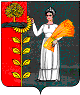 